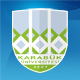 KARABÜK ÜNİVERSİTESİGÖREV TANIMIDoküman NoGT - 04KARABÜK ÜNİVERSİTESİGÖREV TANIMIYayın Tarihi17.01.2019KARABÜK ÜNİVERSİTESİGÖREV TANIMIRev. No/Tarih04/17.01.2019KARABÜK ÜNİVERSİTESİGÖREV TANIMISayfa No04ÜNVANI (Adı-Soyadı): Bilgisayar İşletmeni Mehmet KAYASORUMLULUK ALANI: Kütüphane ve Dokümantasyon Daire BaşkanlığıORGANİZASYONDAKİ YERİ:Rektör, Rektör Yardımcıları, Genel Sekreter ve Genel Sekreter Yardımcılarına, Daire Başkanına ve Şube Müdürüne karşı sorumludur.VEKİLİ: Teknisyen Yardımcısı Uğur KARAKAŞ       GÖREV VE YETKİLERİ:      Görevleri:Okuyucu Hizmetlerini (Üyelik, ödünç verme, süre uzatımı, ayırtma işlemlerini) yürütmek.Kendi sorumluluk alanına verilen rafların tertip ve düzenini sağlamak.Kütüphane ve Dokümantasyon Daire Başkanlığının temizlik işlemlerinin takip edilmesi ve ilgili personele temizlettirilmesini yürütmek.Kütüphanemizde bulunan aynı türden ve addan kitapların listesinin çıkartılarak fazla olanların dış birimlere tesliminin yapılmasını yürütmek.Engelli Öğrenci Birim Temsilciliği iş ve işlemlerinin yürütmek.Koruma ve Güvenlik Planı’nda İlkyardım Ekibi’nde Ekip Amiri Yardımcısı ve Kurtarma Ekibi’nde ekip personeli  görevini yerine getirmek.Kütüphane Değer Tespit Komisyonu’nda asil olarak Üye görevini yerine getirmek.Kütüphane Düşüm Komisyonu’nda yedek olarak Üye Vekili görevini yerine getirmek.Kısmi zamanlı öğrencilerin iş ve işlemlerini yürütmek.Kütüphanede bulunan teknik cihazların (Kiosk, tarama cihazları, klima, manyetik güvenlik kapısı, sterilizasyon cihazı vb.) takibini yaparak eksikliklerin giderilmesini ve cihazların düzenli çalışmasını sağlamak.Kütüphane İmha Komisyonu’nda yedek olarak Başkan Vekili görevini yürütmek.Kütüphanenin haşerelere karşı yapılan ilaçlamanın kontrol ve takibini yapmak.Kütüphane Devir Teslim Kurulu’nda  asil olarak Üye görevini yerine getirmek.Kütüphane YORDAM Otomasyon Muayene Kabul Komisyonu’nda asil olarak Üye görevini yerine getirmek.Kütüphanenin doğalgaz takibini(yedek) yapmak ve bitmeye yakın olduğu zaman yükleme yapılması için İMİD’e haber vermek.Başkan tarafından verilen diğer görevleri yerine getirmek.            Yetkileri:Teknik hizmetler, okuyucu ve bilgi hizmetleri ile ilgili çalışmaların yürütülmesinde yetkilidir.